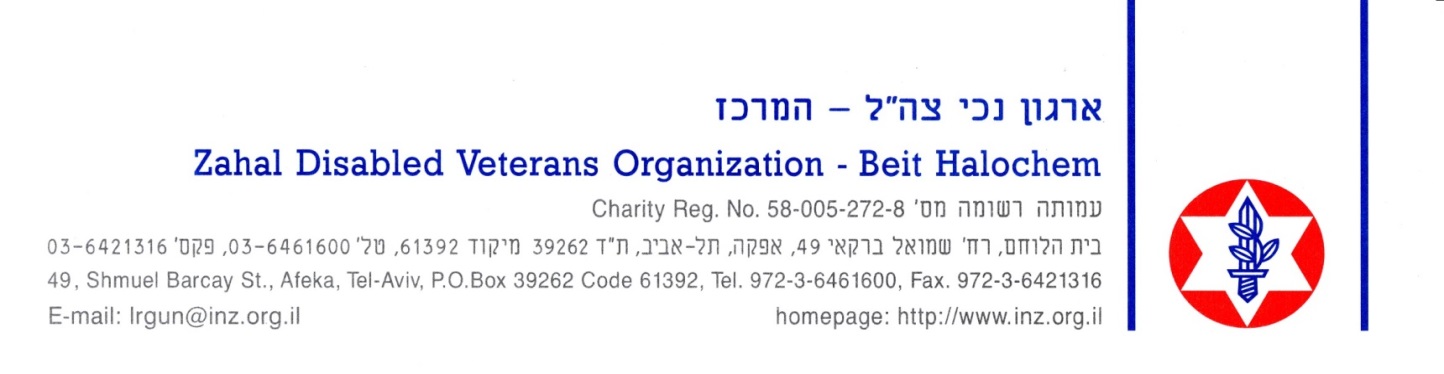 שאלון אישי למועמד להדרכה במחנה קיץ בקנדה – קיץ 2019חלק א : פרטים אישיים שם פרטי ______________________	שם משפחה __________________________באנגלית: _________________________________________________________זכר/ נקבה       ת.ז ___________________  	תאריך לידה ___________________  כתובת מלאה ______________________________________________________ארץ לידה ____________________  	אזרחות ____________________________טלפון נייד __________________  	טלפון בית ___________________________כתובת דוא"ל ______________________________________________________האם יש קשר לנכה צה"ל ומהו הקשר? ________________________________________________________________האם יש בן משפחה המועמד לצאת למשלחת בני מצווה מטעם הארגון בקיץ2019 ?   כן/ לאיש לצרף לבקשה תמונת פספורט (אנא הדקו את התמונה לעמוד הראשון)שליטה באנגלית:  דיבורשפת אם   /   מעולה   /   טובה מאוד   /   טובה   /  בינונית   /   לא שולט בשפה קריאה וכתיבהשפת אם   /   מעולה   /   טובה מאוד   /   טובה   /  בינונית   /   לא שולט בשפה חלק ב : מסלול צבאי/ שירות לאומיתאריך גיוס __________________  	תאריך שחרור ________________________תפקיד ___________________________________________________________פרט את המסלול וההכשרות שעברת:________________________________________________________________________________________________________________________________________________________________________________________________________________________________________________________________חלק ג : ניסיון הדרכתי במידה ויש לך רקע ו/או ניסיון קודם בהדרכה/ ניסיון עם ילדים נא פרט (יש לפרט את התפקיד ואת תקופת מילויו): הדרכה בתנועת נוער: ________________________________________________________________________________________________________________________________________________________________________________________________הדרכה בקייטנה (בארץ או בחו"ל):________________________________________________________________________________________________________________________________________________________________________________________________הדרכה בצבא: ________________________________________________________________________________________________________________________________________________________________________________________________אחר: ________________________________________________________________________________________________________________________________חלק ד : פעילות בשעות הפנאי אנא פרט את תחביבך בשעות הפנאי:________________________________________________________________________________________________________________________________________________________________________________________________אנא הרחב בנושא תחביבים בתחום הספורט ובתחום האומנות והיצירה (בפירוט יש לכלול ניסיון, מסגרת, הישגים):________________________________________________________________________________________________________________________________________________________________________________________________האם אתה יודע לשחות ?   כן  /  לא רמת השחיה שלך _________________________________________________האם קיים עבורך קושי בפעילות המערבת נשים וגברים יחדיו (לדוגמא – שחייה משותפת בבריכה ) ?   כן  /  לא  פרט ___________________________________________________________חלק ה : כלליפרט בקצרה פרטים רלוונטיים אודות משפחתך: ________________________________________________________________________________________________________________________________________________________________________________________________________________________________________________________________________________________________________________________________________________________________________________________________פרט בקצרה פרטים על שלושת חבריך הטובים ביותר, כולל תכונות האופי שלהם בגינן הנכם חברים: ________________________________________________________________________________________________________________________________________________________________________________________________________________________________________________________________תאר 3 תכונות שאתה פחות אוהב בבני אדם ושלוש תכונות שאתה מעריך בבני אדם:________________________________________________________________________________________________________________________________________________________________________________________________________________________________________________________________פרט שלוש תכונות שלדעתך הן יתרון שלך ושלוש תכונות שלדעתך הן חסרון שלך: ________________________________________________________________________________________________________________________________________________________________________________________________סמן על סולם של 1-5 עד כמה התכונה שלהלן מאפיינת אותך: לכל אדם יש בחייו נקודות פסגה, מפנה ושפל. אילו מאורעות בחייך עד כה נראו לך כ: נקודות פסגה : ________________________________________________________________________________________________________________________________________________________________________________________________נקודות מפנה : ________________________________________________________________________________________________________________________________________________________________________________________________נקודות שפל : ________________________________________________________________________________________________________________________________________________________________________________________________חלק ו: האם אתה רוצה להיות מדריך בקייטנה? (הקף את החלק המתאים)   רוצה מאוד  /  רוצה  /  מוכן בהסתייגות  /  מעדיף שיחליטו בשבילי  /  מפקפק  /  אדיש    נמק את תשובתך ________________________________________________________________________________________________________________________________________________________________________________________________________________________________________________________________האם אתה שומר שבת?  כן  /  לאהאם אתה שומר כשרות?  כן  /  לאהאם יש מניעה כלשהי ליציאתך מהארץ ?  כן  /  לא  האם יש מניעה ליציאתך מהארץ בתאריכים ___________ בהם תתקיים הנסיעה למחנות הקיץ (לימודים / מבחנים / מילואים ...)?  כן  /  לא  אם כן אנא פרט:________________________________________________________________________________________________________________________________________________________________________________________________________________________________________________________________האם יש לך בעיה רפואית/בריאותית כלשהי?  כן  /  לא  אם כן אנא פרט: (ככל שהנך לוקח תרופות באופן זמני או קבוע או משתמש בחומרי נרקוטיקה (סמים) באופן זמני או קבוע אנא פרט אילו, תדירות ולצורך מה)________________________________________________________________________________________________________________________________________________________________________________________________________________________________________________________________יש לצרף לבקשה אישור רפואי המעיד כי אין כל בעיה רפואית העלולה למנוע ממך ליסוע כמדריך למחנה קיץ בחו"ל.האם יש כל מניעה אחרת ליציאתך כמדריך ו/או נתון שלטעמך יהיה בו כדי להשפיע על הבחירה בך לתפקיד?  כן  /   לאאם כן אנא פרט:________________________________________________________________________________________________________________________________________________________________________________________________________________________________________________________________חלק ז: ממליצים אנא פרט שמות ממליצים ופרטיהם:ממליץ 1:שם _________________________________טלפון _______________________________דוא"ל _______________________________היכרות מ ____________________________ממליץ 2:שם _________________________________טלפון _______________________________דוא"ל _______________________________היכרות מ ____________________________ממליץ 3:שם _________________________________טלפון _______________________________דוא"ל _______________________________היכרות מ ____________________________חלק ח: מיועד להעברה למחנה הקיץFirst name: __________________ Last name: ___________________Gender: male  /  femaleE-mail address: _______________________________________Cell phone no. ________________________________Working With Children ReferencesFirst Name  	  Last Name __________________ _______________________________	Relation                                            Phone ____________________E-mail address: _______________________________________ _____________First Name  	  Last Name __________________ _______________________________	Relation                                            Phone ____________________E-mail address: _______________________________________Special Interests (Select from the following areas you are most skilled and interested in):Crafts and JewelleryCanoeCanoe TrippingCamp craftCeramicsCultural ProgrammingChallenge SportsCourt sportsDanceFitnessField sportsKayakSwimTennisTheatreVideoWater-skiOther: ____________________________________________________Please use this space to briefly tell us about yourself. You may want to address why you want to go to camp, what you hope to contribute to the camp that hosts your group, your hobbies and any strengths or weaknesses with working with children____________________________________________________________________________________________________________________________________________________________________________________________________________________________________________________________________________________________________________________________________________________________________________________________________________________________________________________________________________________________________________________________________________________________________________________________________________________________________________________________________________________________________________________________________________________________________________________תשומת לבכם:המועמדים שיעברו את שלב המיון הראשוני יתבקשו לחתום על טפסים שונים, לרבות התחייבות לשמירת כללי התנהגות, טפסים בדבר אחריות וביטוחים וטפסים נוספים מטעם מחנה הקיץ. כמו כן יידרשו המועמדים שיעברו את שלב המיון הראשוני להמציא אישור משטרה לפי חוק למניעת העסקה של עברייני מין, ואישורים אחרים, בהתאם לדרישות החוק בישראל ובקנדה ודרישות מחנות הקיץ בקנדה.אישור סופי של המדריכים מותנה בהמצאת המסמכים כאמור, באישור אגודת הידידים המפעילה את התכנית ובאישור מחנה הקיץ עצמו.לא ישולם שכר עבור ההדרכה. המדריכים יהיו זכאים לקבלת דמי כיס סמליים בלבד. בנוסף, המדריך יהיה זכאי למימון של כרטיס הטיסה והוצאות הלינה והשהיה בלבד. האחראיים על המדריכים יהיו נציגי אגודת הידידים של ארגון נכי צה"ל בקנדה וראש המשלחת מטעם הארגון. כמו כן ימונה אחראי מטעם מחנה הקיץ.ככלל המדריכים ידרשו לצאת עם הקבוצה ולחזור איתה, ולא יתאפשר לנסוע לפני או לחזור אחרי, אלא באישור מראש ובכתב של ראש המשלחת מטעם הארגון.המדריכים שיבחרו יידרשו להגיע ליום גיבוש מלא עם הילדים. על התאריך תימסר הודעה למדריכים שיבחרו.אני מצהיר כי כל הנתונים שמסרתי לעיל הינם אמת ואני מתחייב להודיע לארגון נכי צה"ל על כל שינוי שיחול בהם.תאריך : _______________               חתימה : ____________________________לא נכוןמעט נכוןנכון ולא נכוןנכוןהכי נכוןתכונות12345אמין12345ספונטני12345בעל יכולת אלתור12345בעל חוש הומור12345עקשן12345חרוץ12345רוח ספורטיבית12345מסודר12345יכולת עבודה בצוות12345ממושמע12345וכחן12345אימפולסיבי